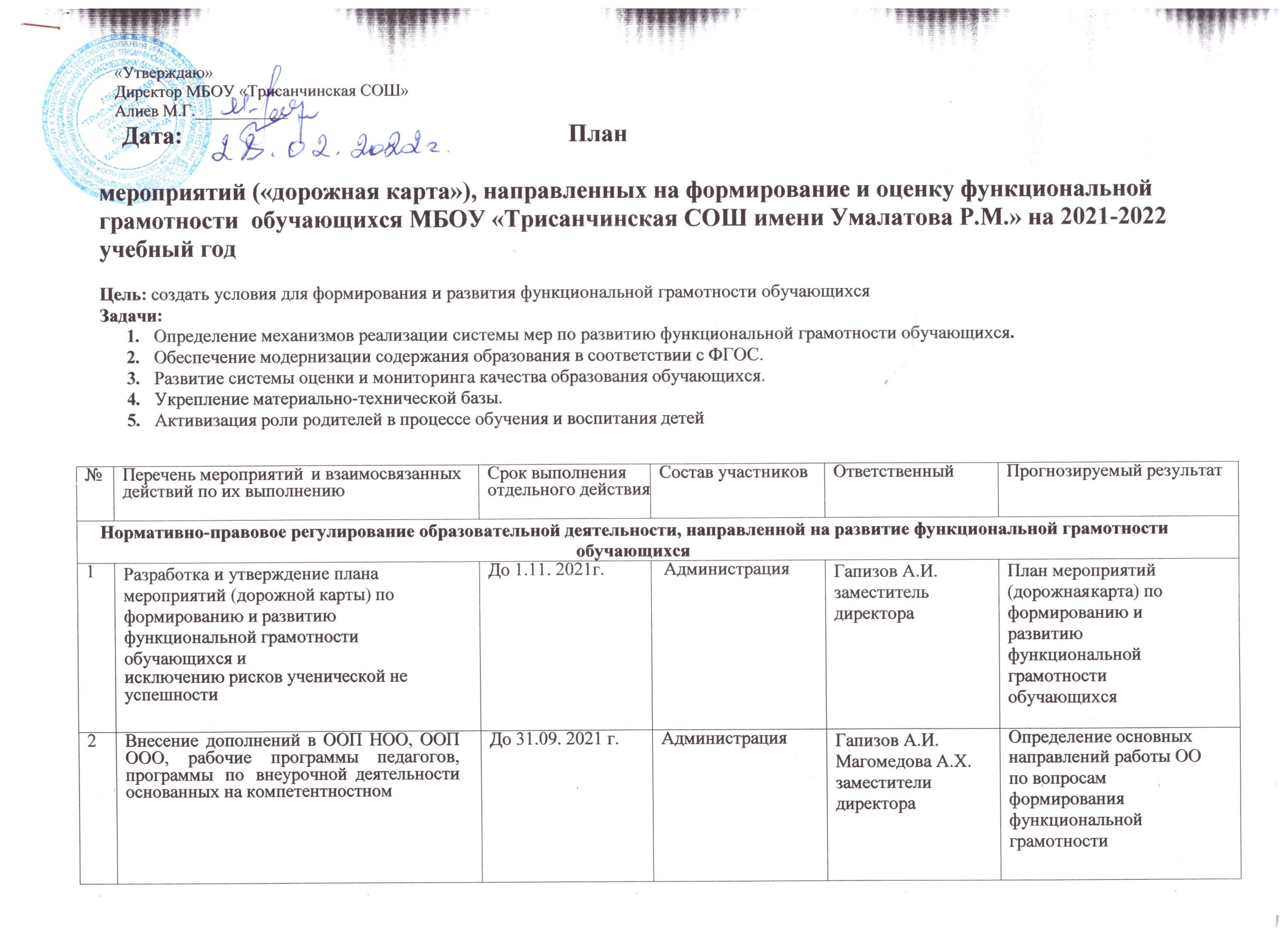 подходе, интеграции и межпредметных связях,способствующих развитию функциональной грамотностиподходе, интеграции и межпредметных связях,способствующих развитию функциональной грамотностиобучающихсяобучающихсяобучающихсяобучающихсяСоздание условий для развития функциональной грамотности обучающихся (кадровые, материально-технические, организация сетевого взаимодействия и т.д.)Создание условий для развития функциональной грамотности обучающихся (кадровые, материально-технические, организация сетевого взаимодействия и т.д.)Создание условий для развития функциональной грамотности обучающихся (кадровые, материально-технические, организация сетевого взаимодействия и т.д.)Создание условий для развития функциональной грамотности обучающихся (кадровые, материально-технические, организация сетевого взаимодействия и т.д.)Создание условий для развития функциональной грамотности обучающихся (кадровые, материально-технические, организация сетевого взаимодействия и т.д.)Создание условий для развития функциональной грамотности обучающихся (кадровые, материально-технические, организация сетевого взаимодействия и т.д.)Создание условий для развития функциональной грамотности обучающихся (кадровые, материально-технические, организация сетевого взаимодействия и т.д.)Создание условий для развития функциональной грамотности обучающихся (кадровые, материально-технические, организация сетевого взаимодействия и т.д.)Создание условий для развития функциональной грамотности обучающихся (кадровые, материально-технические, организация сетевого взаимодействия и т.д.)Создание условий для развития функциональной грамотности обучающихся (кадровые, материально-технические, организация сетевого взаимодействия и т.д.)Создание условий для развития функциональной грамотности обучающихся (кадровые, материально-технические, организация сетевого взаимодействия и т.д.)Создание условий для развития функциональной грамотности обучающихся (кадровые, материально-технические, организация сетевого взаимодействия и т.д.)Создание условий для развития функциональной грамотности обучающихся (кадровые, материально-технические, организация сетевого взаимодействия и т.д.)Создание условий для развития функциональной грамотности обучающихся (кадровые, материально-технические, организация сетевого взаимодействия и т.д.)Создание условий для развития функциональной грамотности обучающихся (кадровые, материально-технические, организация сетевого взаимодействия и т.д.)1Проведение анкетирования педагогических работниковПроведение анкетирования педагогических работниковДо 1.11. 2021г.До 1.11. 2021г.АдминистрацияАдминистрацияГапизов А.И.Магомедова А.Х.заместители директораГапизов А.И.Магомедова А.Х.заместители директораГапизов А.И.Магомедова А.Х.заместители директораВыявление трудностей поформированию функциональной грамотности обучающихся.Выявление имеющегося опыта по формированию функциональной грамотности на уроках, во внеурочнойдеятельностиВыявление трудностей поформированию функциональной грамотности обучающихся.Выявление имеющегося опыта по формированию функциональной грамотности на уроках, во внеурочнойдеятельностиВыявление трудностей поформированию функциональной грамотности обучающихся.Выявление имеющегося опыта по формированию функциональной грамотности на уроках, во внеурочнойдеятельностиВыявление трудностей поформированию функциональной грамотности обучающихся.Выявление имеющегося опыта по формированию функциональной грамотности на уроках, во внеурочнойдеятельности3Изучение методик и опыта международныхисследований, методик оценки метапредметных результатовИзучение методик и опыта международныхисследований, методик оценки метапредметных результатовВ течение годаВ течение годаРуководители МОРуководители МО Гапизова Б.И.Кусаева Х.Г.Гапизова А.Р.Гасайниева У,М..Абдуллаева П,ГАбдуллаева З.А. Гапизова Б.И.Кусаева Х.Г.Гапизова А.Р.Гасайниева У,М..Абдуллаева П,ГАбдуллаева З.А. Гапизова Б.И.Кусаева Х.Г.Гапизова А.Р.Гасайниева У,М..Абдуллаева П,ГАбдуллаева З.А.Подготовка методическихрекомендаций по формированию функциональной грамотностидля педагоговПодготовка методическихрекомендаций по формированию функциональной грамотностидля педагоговПодготовка методическихрекомендаций по формированию функциональной грамотностидля педагоговПодготовка методическихрекомендаций по формированию функциональной грамотностидля педагогов4Подготовка базы тестовых заданий (3-8 классы)для проверки сформированности математической, естественнонаучной, читательской, финансовойи глобальной грамотностиПодготовка базы тестовых заданий (3-8 классы)для проверки сформированности математической, естественнонаучной, читательской, финансовойи глобальной грамотностиВ течение годаВ течение годаРуководители МОРуководители МОГапизова Б.И.Кусаева Х.Г.Гапизова А.Р.Гасайниева У.М.Абдуллаева П,ГАбдуллаева З.А.Гапизова Б.И.Кусаева Х.Г.Гапизова А.Р.Гасайниева У.М.Абдуллаева П,ГАбдуллаева З.А.Гапизова Б.И.Кусаева Х.Г.Гапизова А.Р.Гасайниева У.М.Абдуллаева П,ГАбдуллаева З.А.База тестовых заданий по всем направлениям функциональной грамотностиБаза тестовых заданий по всем направлениям функциональной грамотностиБаза тестовых заданий по всем направлениям функциональной грамотностиБаза тестовых заданий по всем направлениям функциональной грамотностиСоздание условий для непрерывного профессионального развития педагогов в области формирования функциональной грамотности обучающихсяСоздание условий для непрерывного профессионального развития педагогов в области формирования функциональной грамотности обучающихсяСоздание условий для непрерывного профессионального развития педагогов в области формирования функциональной грамотности обучающихсяСоздание условий для непрерывного профессионального развития педагогов в области формирования функциональной грамотности обучающихсяСоздание условий для непрерывного профессионального развития педагогов в области формирования функциональной грамотности обучающихсяСоздание условий для непрерывного профессионального развития педагогов в области формирования функциональной грамотности обучающихсяСоздание условий для непрерывного профессионального развития педагогов в области формирования функциональной грамотности обучающихсяСоздание условий для непрерывного профессионального развития педагогов в области формирования функциональной грамотности обучающихсяСоздание условий для непрерывного профессионального развития педагогов в области формирования функциональной грамотности обучающихсяСоздание условий для непрерывного профессионального развития педагогов в области формирования функциональной грамотности обучающихсяСоздание условий для непрерывного профессионального развития педагогов в области формирования функциональной грамотности обучающихсяСоздание условий для непрерывного профессионального развития педагогов в области формирования функциональной грамотности обучающихсяСоздание условий для непрерывного профессионального развития педагогов в области формирования функциональной грамотности обучающихсяСоздание условий для непрерывного профессионального развития педагогов в области формирования функциональной грамотности обучающихсяСоздание условий для непрерывного профессионального развития педагогов в области формирования функциональной грамотности обучающихся1Проведение совещания с руководителями МОПроведение совещания с руководителями МО Октябрь  2021г.  Октябрь  2021г. АдминистрацияАдминистрациязаместители директораГапизов А.И.Магомедова А.Хзаместители директораГапизов А.И.Магомедова А.Хзаместители директораГапизов А.И.Магомедова А.ХПовышение уровняинформированности педагоговПовышение уровняинформированности педагоговПовышение уровняинформированности педагоговПовышение уровняинформированности педагогов2Проведение обучающих семинаров по вопросам формирования математической,естественнонаучной, читательской, финансовой       и      глобальной грамотности.Применение новых подходов в обучении для развития функциональной грамотности учащихсяАктуальные вопросы формирования функциональной финансовой грамотности школьников.Читательская грамотность – ключ к успеху в жизни.Математическая грамотность. Учимся для жизни.Естественнонаучная грамотность. Использование системы контекстных заданий на уроках естественнонаучного  профиля.Обновление содержания программ дополнительного образования в контексте развития функциональной грамотности школьников.Проведение обучающих семинаров по вопросам формирования математической,естественнонаучной, читательской, финансовой       и      глобальной грамотности.Применение новых подходов в обучении для развития функциональной грамотности учащихсяАктуальные вопросы формирования функциональной финансовой грамотности школьников.Читательская грамотность – ключ к успеху в жизни.Математическая грамотность. Учимся для жизни.Естественнонаучная грамотность. Использование системы контекстных заданий на уроках естественнонаучного  профиля.Обновление содержания программ дополнительного образования в контексте развития функциональной грамотности школьников.В течение года (по плану МС)Октябрь Ноябрь Декабрь Декабрь Январь Январь В течение года (по плану МС)Октябрь Ноябрь Декабрь Декабрь Январь Январь Руководители МОРуководители МОГапизова Б.И.Кусаева Х.Г.Гапизова А.Р.Магомедов Р.М.Абдуллаева П,ГАбдуллаева З.А.Гапизова Б.И.Кусаева Х.Г.Гапизова А.Р.Магомедов Р.М.Абдуллаева П,ГАбдуллаева З.А.Гапизова Б.И.Кусаева Х.Г.Гапизова А.Р.Магомедов Р.М.Абдуллаева П,ГАбдуллаева З.А.Повышения уровня квалификации педагоговПовышения уровня квалификации педагоговПовышения уровня квалификации педагоговПовышения уровня квалификации педагогов3Проведение консультаций для педагогических работников школы по вопросам формирования математической, естественнонаучной,читательской, финансовой и глобальной грамотностиПроведение консультаций для педагогических работников школы по вопросам формирования математической, естественнонаучной,читательской, финансовой и глобальной грамотностиВ течение годаВ течение годаАдминистрация, Администрация,  Алиев М.Г.Гапизов А.И.Магомедова А.Х Алиев М.Г.Гапизов А.И.Магомедова А.Х Алиев М.Г.Гапизов А.И.Магомедова А.ХПовышение  уровня информированности,квалификации педагогов.Повышение  уровня информированности,квалификации педагогов.Повышение  уровня информированности,квалификации педагогов.Повышение  уровня информированности,квалификации педагогов.4Обучение педагогов на курсах повышенияквалификацииОбучение педагогов на курсах повышенияквалификацииВ течение годаВ течение годаАдминистрацияАдминистрацияАлиев М.Г.Гапизов А.И.Магомедова А.ХАлиев М.Г.Гапизов А.И.Магомедова А.ХАлиев М.Г.Гапизов А.И.Магомедова А.ХПовышения уровняквалификации педагоговПовышения уровняквалификации педагоговПовышения уровняквалификации педагоговПовышения уровняквалификации педагогов6.Участие в мероприятиях , организованных ЦРО МО «Дахадаевский район»-онлайн-круглый стол «Инновационные технологии как способ совершенствования читательской грамотности на уроках русского языка и литературы»;-онлайн-круглый стол«Актуальные проблемы организации научно-исследовательской работы по физике в современной школе»;-онлайн-круглый стол «Инновационный опыт работы поформированию основ финансовой грамотности школьников. Лучшие практики в России»;- вебинар «Глобальные компетенции – ценностно- интегрированный элемент функциональной грамотности»;-вебинар «Методика преподавания раздела: современные безналичные формы расчетов. Финансовая безопасность»;-онлайн-круглый стол «Инновационный подход в обученииматематике в школе как средство повышения качества образования»Участие в мероприятиях , организованных ЦРО МО «Дахадаевский район»-онлайн-круглый стол «Инновационные технологии как способ совершенствования читательской грамотности на уроках русского языка и литературы»;-онлайн-круглый стол«Актуальные проблемы организации научно-исследовательской работы по физике в современной школе»;-онлайн-круглый стол «Инновационный опыт работы поформированию основ финансовой грамотности школьников. Лучшие практики в России»;- вебинар «Глобальные компетенции – ценностно- интегрированный элемент функциональной грамотности»;-вебинар «Методика преподавания раздела: современные безналичные формы расчетов. Финансовая безопасность»;-онлайн-круглый стол «Инновационный подход в обученииматематике в школе как средство повышения качества образования» В течение года  В течение года АдминистрацияАдминистрацияПовышения уровня квалификации педагоговПовышения уровня квалификации педагоговПовышения уровня квалификации педагоговПовышения уровня квалификации педагоговСовершенствование внутришкольной системы оценки качества образования (внедрение процедур по оценке функциональной грамотности обучающихся)Совершенствование внутришкольной системы оценки качества образования (внедрение процедур по оценке функциональной грамотности обучающихся)Совершенствование внутришкольной системы оценки качества образования (внедрение процедур по оценке функциональной грамотности обучающихся)Совершенствование внутришкольной системы оценки качества образования (внедрение процедур по оценке функциональной грамотности обучающихся)Совершенствование внутришкольной системы оценки качества образования (внедрение процедур по оценке функциональной грамотности обучающихся)Совершенствование внутришкольной системы оценки качества образования (внедрение процедур по оценке функциональной грамотности обучающихся)Совершенствование внутришкольной системы оценки качества образования (внедрение процедур по оценке функциональной грамотности обучающихся)Совершенствование внутришкольной системы оценки качества образования (внедрение процедур по оценке функциональной грамотности обучающихся)Совершенствование внутришкольной системы оценки качества образования (внедрение процедур по оценке функциональной грамотности обучающихся)Совершенствование внутришкольной системы оценки качества образования (внедрение процедур по оценке функциональной грамотности обучающихся)Совершенствование внутришкольной системы оценки качества образования (внедрение процедур по оценке функциональной грамотности обучающихся)Совершенствование внутришкольной системы оценки качества образования (внедрение процедур по оценке функциональной грамотности обучающихся)Совершенствование внутришкольной системы оценки качества образования (внедрение процедур по оценке функциональной грамотности обучающихся)1Проведение диагностических работ с целью мониторинга уровня сформированности видов функциональной грамотности  Январь-апрель 2021/22 г.г.  Январь-апрель 2021/22 г.г.АдминистрацияАдминистрацияАлиев М.Г.Гапизов А.И.Магомедова А.ХАлиев М.Г.Гапизов А.И.Магомедова А.ХАлиев М.Г.Гапизов А.И.Магомедова А.ХАналитическая справка по результатам уровнясформированности функциональной грамотности учащихся 4-6 классовАналитическая справка по результатам уровнясформированности функциональной грамотности учащихся 4-6 классовАналитическая справка по результатам уровнясформированности функциональной грамотности учащихся 4-6 классов2Анкетирование педагогов по вопросамформирования функциональной грамотностиАпрель 2022 годаАпрель 2022 годаАдминистрацияАдминистрацияАлиев М.Г.Гапизов А.И.Магомедова А.ХАлиев М.Г.Гапизов А.И.Магомедова А.ХАлиев М.Г.Гапизов А.И.Магомедова А.ХАналитическая справка по результатам анкетированияАналитическая справка по результатам анкетированияАналитическая справка по результатам анкетированияОценка эффективности реализации мероприятий планаОценка эффективности реализации мероприятий планаОценка эффективности реализации мероприятий планаОценка эффективности реализации мероприятий планаОценка эффективности реализации мероприятий планаОценка эффективности реализации мероприятий планаОценка эффективности реализации мероприятий планаОценка эффективности реализации мероприятий планаОценка эффективности реализации мероприятий планаОценка эффективности реализации мероприятий планаОценка эффективности реализации мероприятий планаОценка эффективности реализации мероприятий планаОценка эффективности реализации мероприятий плана1Сравнительный анализ результатов уровня сформированности предметных умений ифункциональной грамотностиМай-июнь 2022 годаМай-июнь 2022 годаАдминистрацияАдминистрацияАлиев М.Г.Гапизов А.И.Магомедова А.ХАлиев М.Г.Гапизов А.И.Магомедова А.ХАлиев М.Г.Гапизов А.И.Магомедова А.ХАналитическая справка о динамике достиженийобучающихсяАналитическая справка о динамике достиженийобучающихсяАналитическая справка о динамике достиженийобучающихся2Сравнительный анализ результатов  анкетирования учителейИюнь 2021 годаИюнь 2021 годаАдминистрацияАдминистрацияАлиев М.Г.Гапизов А.И.Магомедова А.ХАлиев М.Г.Гапизов А.И.Магомедова А.ХАлиев М.Г.Гапизов А.И.Магомедова А.ХАналитическая справка об уровне информированности педагогов и их затруднениях в вопросах формированияфункциональной грамотности обучающихсяАналитическая справка об уровне информированности педагогов и их затруднениях в вопросах формированияфункциональной грамотности обучающихсяАналитическая справка об уровне информированности педагогов и их затруднениях в вопросах формированияфункциональной грамотности обучающихсяВыступление на педагогическом советеадминистрации и педагогических работниковАвгуст 2022 гАвгуст 2022 гАдминистрацияАдминистрацияАлиев М.Г.Гапизов А.И.Магомедова А.ХАлиев М.Г.Гапизов А.И.Магомедова А.ХАлиев М.Г.Гапизов А.И.Магомедова А.ХПодведение итогов работы поформированию функциональной грамотности, определение задачна новый учебный годПодведение итогов работы поформированию функциональной грамотности, определение задачна новый учебный годПодведение итогов работы поформированию функциональной грамотности, определение задачна новый учебный годОбновление форм, методов и технологий обученияОбновление форм, методов и технологий обученияОбновление форм, методов и технологий обученияОбновление форм, методов и технологий обученияОбновление форм, методов и технологий обученияОбновление форм, методов и технологий обученияОбновление форм, методов и технологий обученияОбновление форм, методов и технологий обученияОбновление форм, методов и технологий обученияОбновление форм, методов и технологий обученияОбновление форм, методов и технологий обученияОбновление форм, методов и технологий обученияОбновление форм, методов и технологий обученияИспользование современных технологий и методов обучения, направленных наформирование системы ключевыхкомпетенций, логического, критического и конструктивного мышления, применение полученных знаний в учебной ипрактической деятельностиПостоянноПостоянноАдминистрация, учителя Администрация, учителя Гапизова Б.И.Кусаева Х.Г.Гапизова А.Р.Магомедов Р.М.Абдуллаева П,ГАбдуллаева З.А.Гапизова Б.И.Кусаева Х.Г.Гапизова А.Р.Магомедов Р.М.Абдуллаева П,ГАбдуллаева З.А.Гапизова Б.И.Кусаева Х.Г.Гапизова А.Р.Магомедов Р.М.Абдуллаева П,ГАбдуллаева З.А.Разработка поурочного планирования с учетомформирования функциональной грамотности обучающихсяРазработка поурочного планирования с учетомформирования функциональной грамотности обучающихсяРазработка поурочного планирования с учетомформирования функциональной грамотности обучающихсяПоэтапный переход от фронтальных форм обучения к реализации индивидуальнойобразовательной траектории каждого обучающегосяПостоянноПостоянноАдминистрация, учителя Администрация, учителя Алиев М.Г.Гапизов А.И.Магомедова А.ХАлиев М.Г.Гапизов А.И.Магомедова А.ХАлиев М.Г.Гапизов А.И.Магомедова А.ХПоурочные планирования, карты ИОТ обучающихсяПоурочные планирования, карты ИОТ обучающихсяПоурочные планирования, карты ИОТ обучающихсяСовершенствование использования ИКТ на уроках и во внеурочной деятельностиПостоянноПостоянноАдминистрация, учителя Администрация, учителя Алиев М.Г.Гапизов А.И.Магомедова А.ХГасайниева У.М.Алиев М.Г.Гапизов А.И.Магомедова А.ХГасайниева У.М.Поурочные планированияПоурочные планированияПоурочные планированияРазработка и утверждение единыхтребований к уроку и схемы его анализа в соответствии с содержанием Планамероприятий ОО по формированиюфункциональной грамотности обучающихсяАвгуст 2022г. Август 2022г. Администрация, руководители МОАдминистрация, руководители МОАлиев М.Г.Гапизов А.И.Магомедова А.ХГапизова Б.И.Кусаева Х.Г.Гапизова А.Р.Гасайниева У.М.Абдуллаева П,ГАбдуллаева З.А.Алиев М.Г.Гапизов А.И.Магомедова А.ХГапизова Б.И.Кусаева Х.Г.Гапизова А.Р.Гасайниева У.М.Абдуллаева П,ГАбдуллаева З.А.Требования к уроку, схема анализа урокаТребования к уроку, схема анализа урокаТребования к уроку, схема анализа урока